Национальная детская библиотека 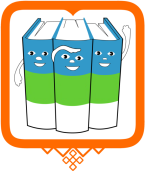 Республики Коми им. С. Я. Маршака44-89-08ndbmarshak.ruПриглашение к участию в VI Малом поэтическом марафоне, посвящённом Всемирному дню поэзии21 марта во всём мире отмечается День поэзии. В этот день проводятся поэтические вечера, литературные праздники, встречи с писателями. Традиционно в Сыктывкаре каждый год проходит Поэтическая эстафета с участием авторов республики и других регионов России. Национальная детская библиотека Республики Коми им. С.Я. Маршака, имеющая многолетний опыт работы с юными талантами и выпустившая ряд сборников детского литературного творчества, в 2014 году впервые присоединилась к эстафете и организовала Малый поэтический марафон. В нём приняли участие юные и молодые поэты республики. Символом марафона стал разноцветный шарфик, который, как эстафетную палочку, каждый участник передавал следующему после завершения своего выступления.С 2017 года марафон, ставший популярным в республике, вышел на региональный уровень. В библиотеке звучали стихи на коми, коми-пермяцком, русском, чувашском, башкирском и марийском языках. Марафон украсили видеовыступления ребят из Башкортостана, Хакасии, Чувашии и Марий Эл, а также Омской, Самарской и Оренбургской области. 21 марта 2019 года библиотека приглашает юных и молодых поэтов из Республики Коми и регионов России принять участие в VI Малом поэтическом марафоне (III межрегиональном). Участникам марафона предлагается прочитать одно или несколько стихотворений собственного сочинения на родном языке.Для участия нужно заполнить регистрационную форму (см. Приложение №1 к Положению о VI Малом поэтическом марафоне). С положением можно ознакомиться на официальном сайте библиотеки в разделе «Конкурсы». Заявки для участия в Марафоне принимаются до 15 марта 2019г. в отделе краеведения и коми литературы библиотеки. Адрес электронной почты: komdet_kray@mail.ru. Телефон: 8 (8212) 44-89-08.*** Всемирный день поэзии учреждён в 1999 году на 30-й сессии Генеральной конференции ЮНЕСКО и впервые проведён в Париже 21 марта 2000 года.             В Сыктывкаре с 2018 года Малый поэтический марафон проводится при поддержке Министерства национальной политики Республики Коми.Ждём вас по адресу: г. Сыктывкар, ул. Советская, 20, ГБУ РК НДБ.Приложение №1РЕГИСТРАЦИОННАЯ ФОРМА участника VI Малого поэтического марафона (III межрегионального), посвящённого Всемирному дню поэзии.г. Сыктывкар, 21 марта 2019 г.ГБУ РК «Национальная детская библиотека Республики Коми им. С.Я. Маршака»(г. Сыктывкар, ул. Советская, 20)1. Фамилия, имя, отчество участника Марафона___________________________________________________________________________________________________________________2. Форма участия в Марафоне (очная / заочная)______________________________________3. Полное название образовательного учреждения, класс / группа __________________________________________________________________________________________________4. Место жительства (регион, город / район, населённый пункт) ___________________________________________________________________________________________________5. Телефон ___________________________________________________________________6. Электронный адрес__________________________________________________________7. Сведения о педагоге, оказавшем помощь в подготовке участника Марафона (фамилия, имя, отчество педагога, место работы, должность) ____________________________________________________________________________________________________________________________________________________________________________________________8. Информация о наличии видеовыступления (да / нет, с указанием в названии видеоролика фамилии и имени, региона проживания участника) ___________________________________________________________________________________________________9. Названия и тексты стихотворений, представляемых на Марафон____________________ _________________________________________________________________________________________________________________________________________________________________________________________________________________________________________________________________________________________________________________________________________________________________________________________________10. Подстрочный перевод стихотворений на русский язык___________________________ _______________________________________________________________________________________________________________________________________________________________________________________________________________________________________